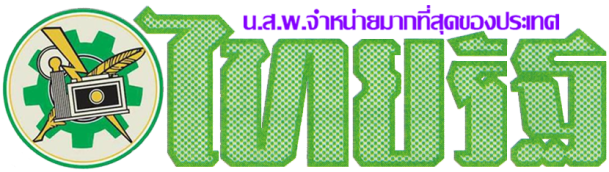 ข่าวประจำวันเสาร์ที่ 4 มกราคม 2563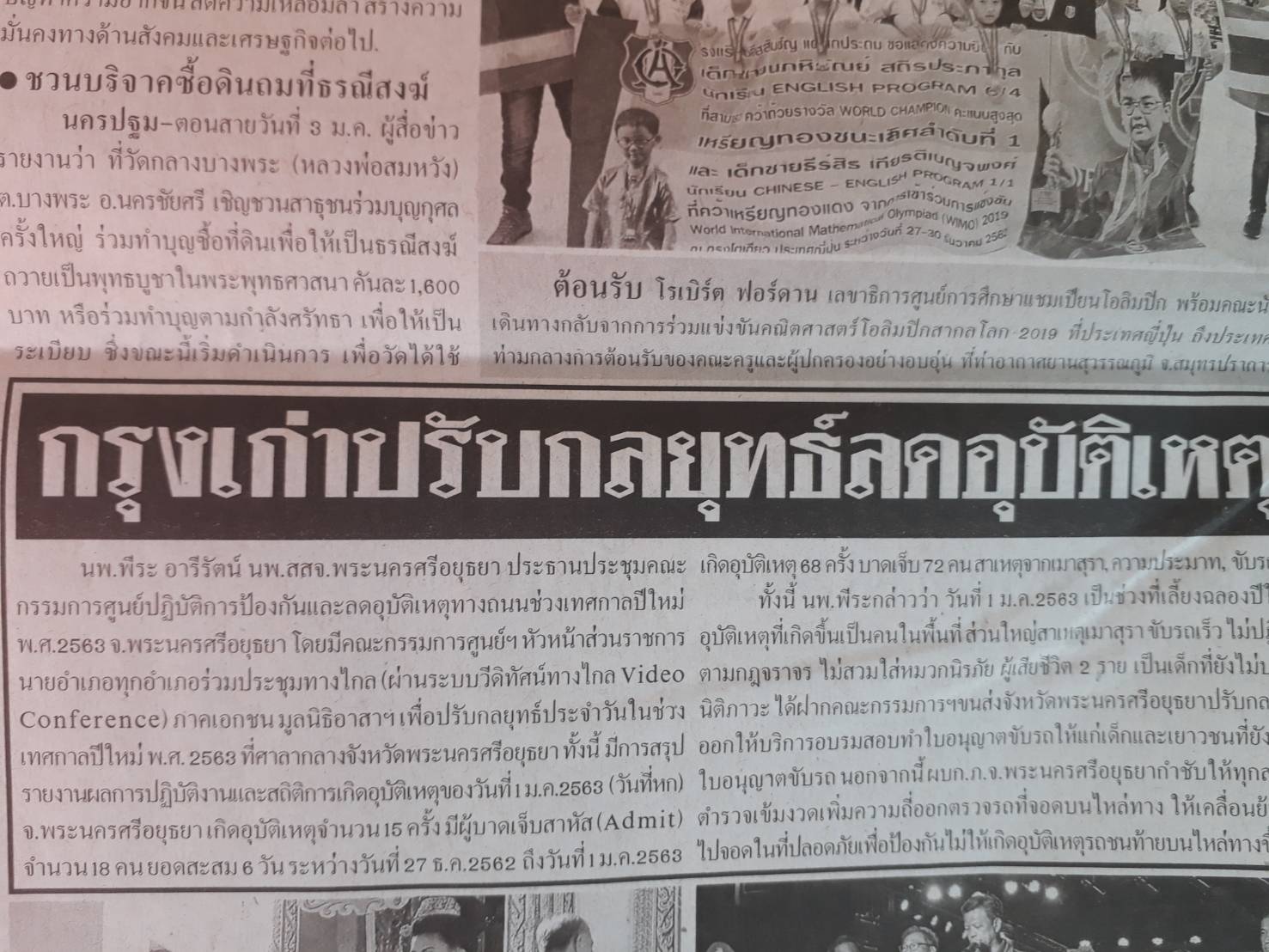 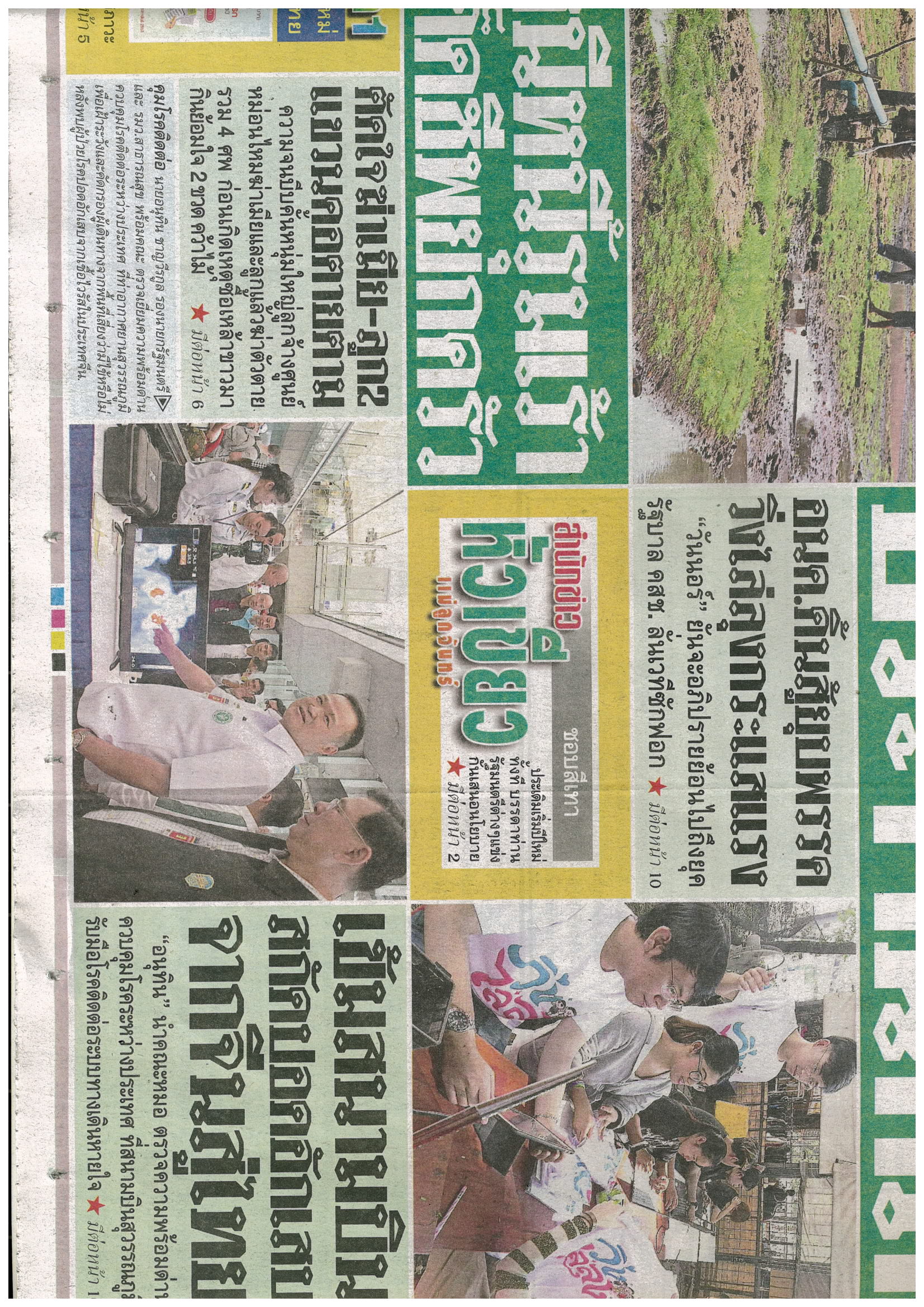 ข่าวประจำวันจันทร์ที่ 6 มกราคม 2563 หน้าที่ 1ข่าวประจำวันจันทร์ที่ 6 มกราคม 2563 หน้าที่ 1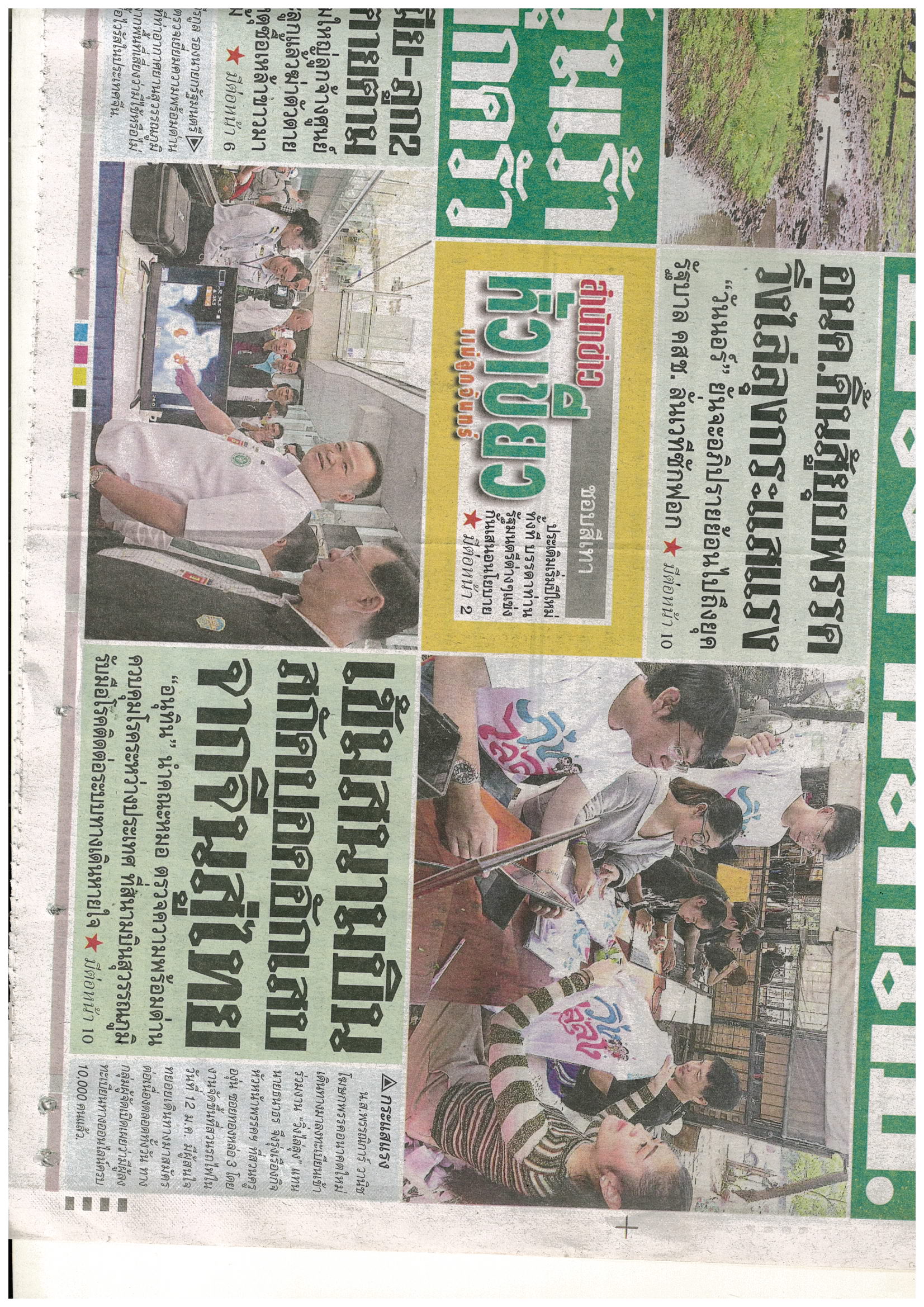 ข่าวประจำวันจันทร์ที่ 6 มกราคม 2563 หน้าที่ 10  (ต่อหน้า 1)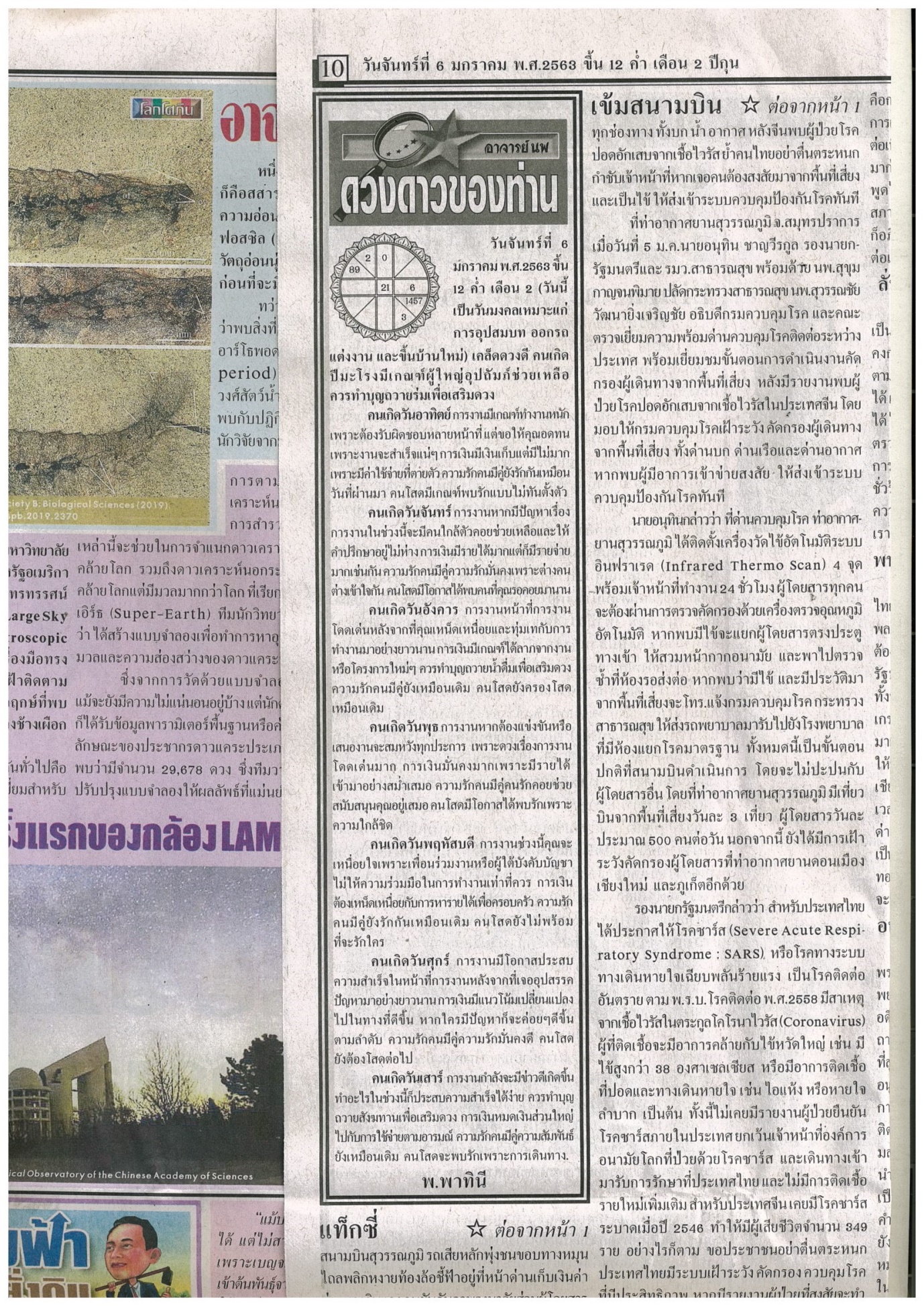 ข่าวประจำวันจันทร์ที่ 6 มกราคม 2563 หน้าที่ 10  (ต่อหน้า 1)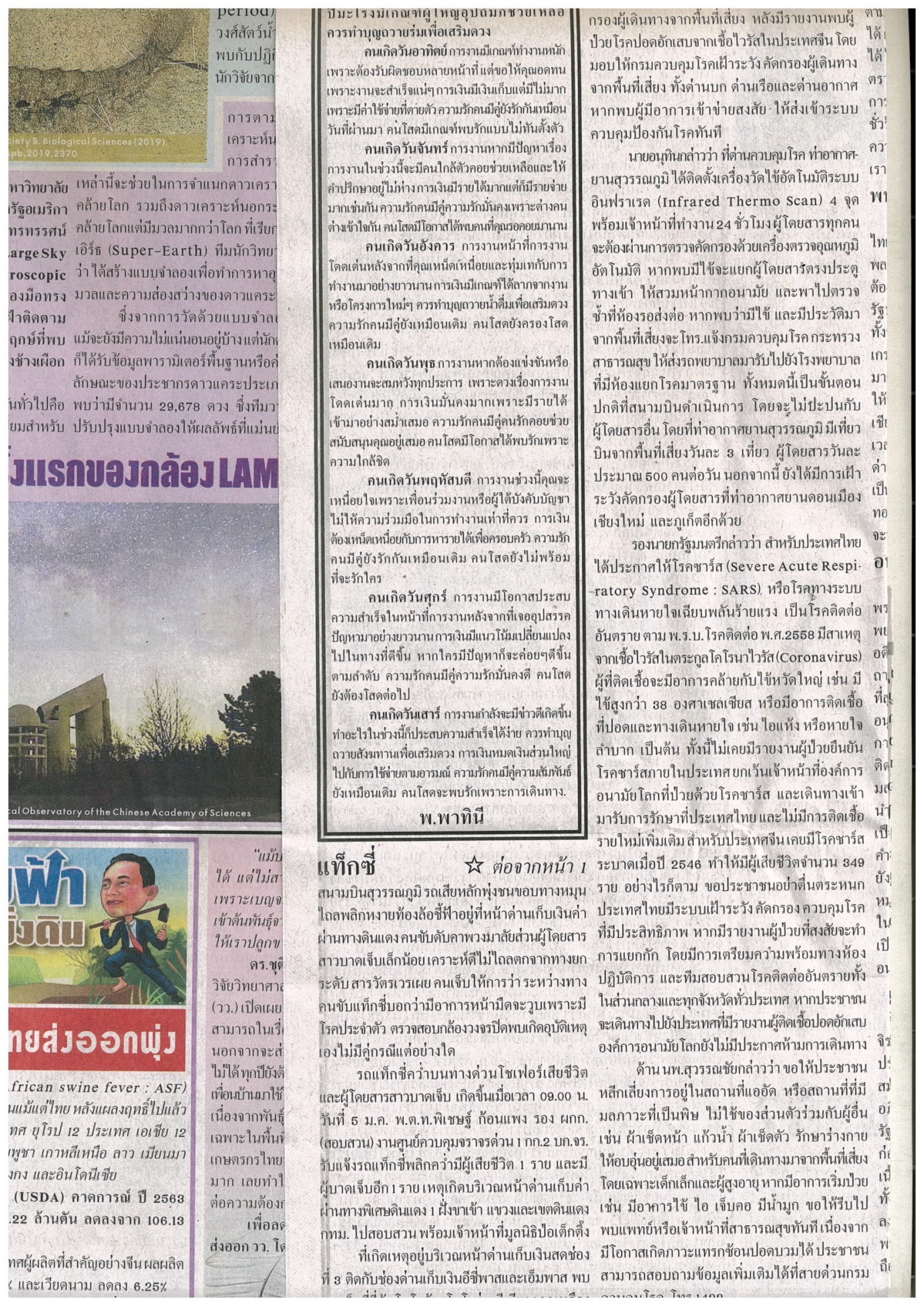 ข่าวประจำวันจันทร์ที่ 6 มกราคม 2563 หน้าที่ 23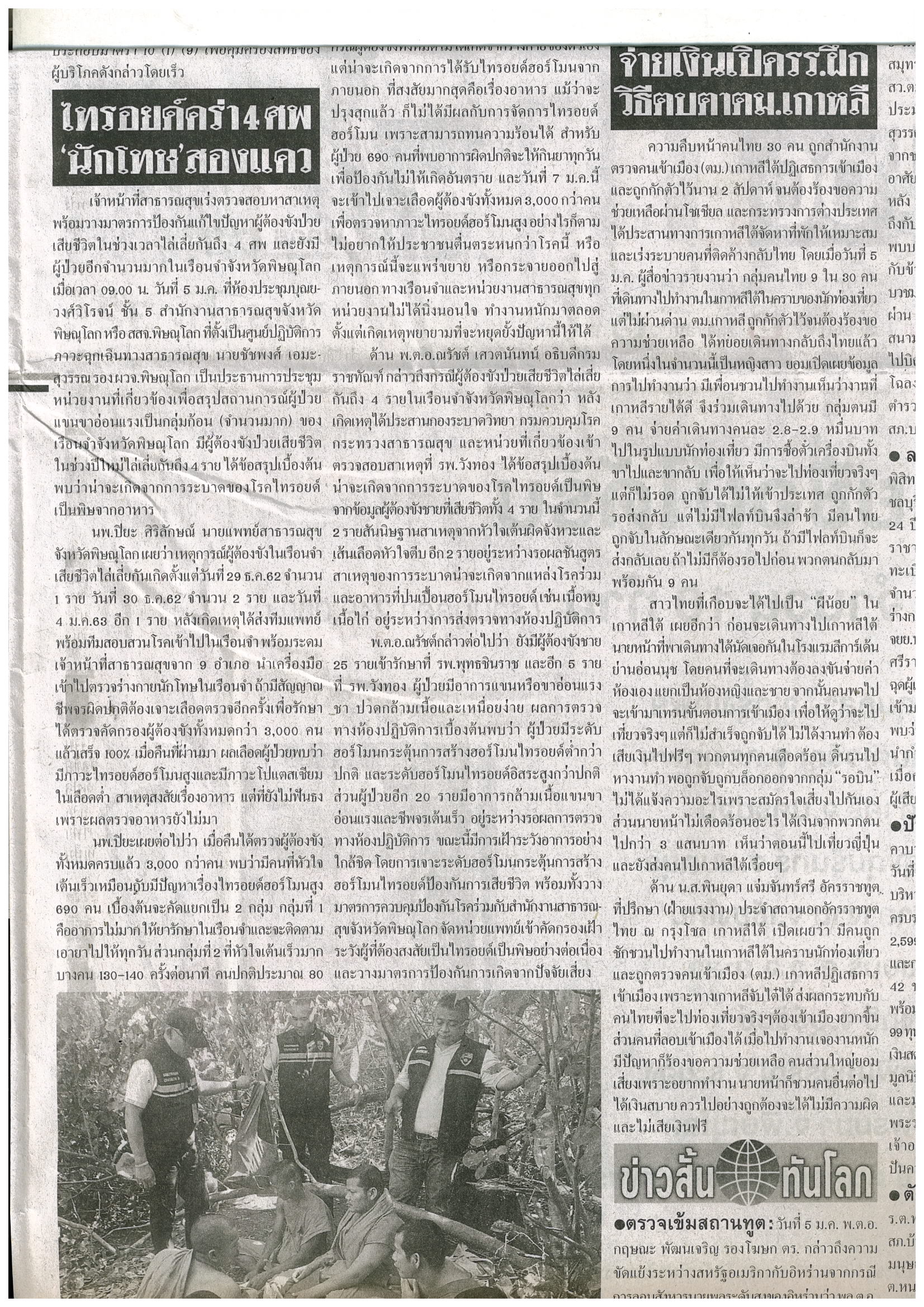 ข่าวประจำวันจันทร์ที่ 6 มกราคม 2563 หน้าที่ 23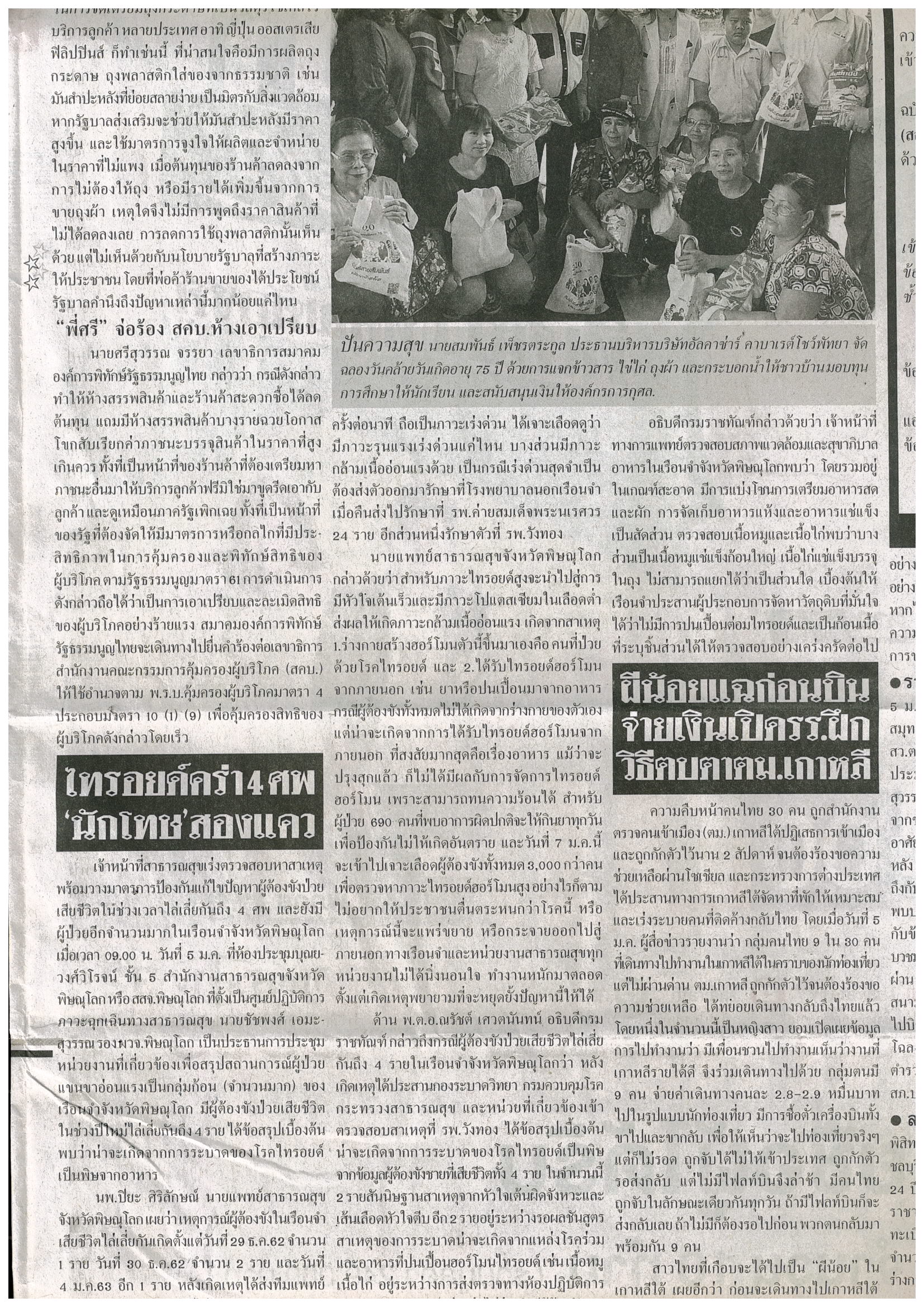 ข่าวประจำวันจันทร์ที่ 6 มกราคม 2563 หน้าที่ 23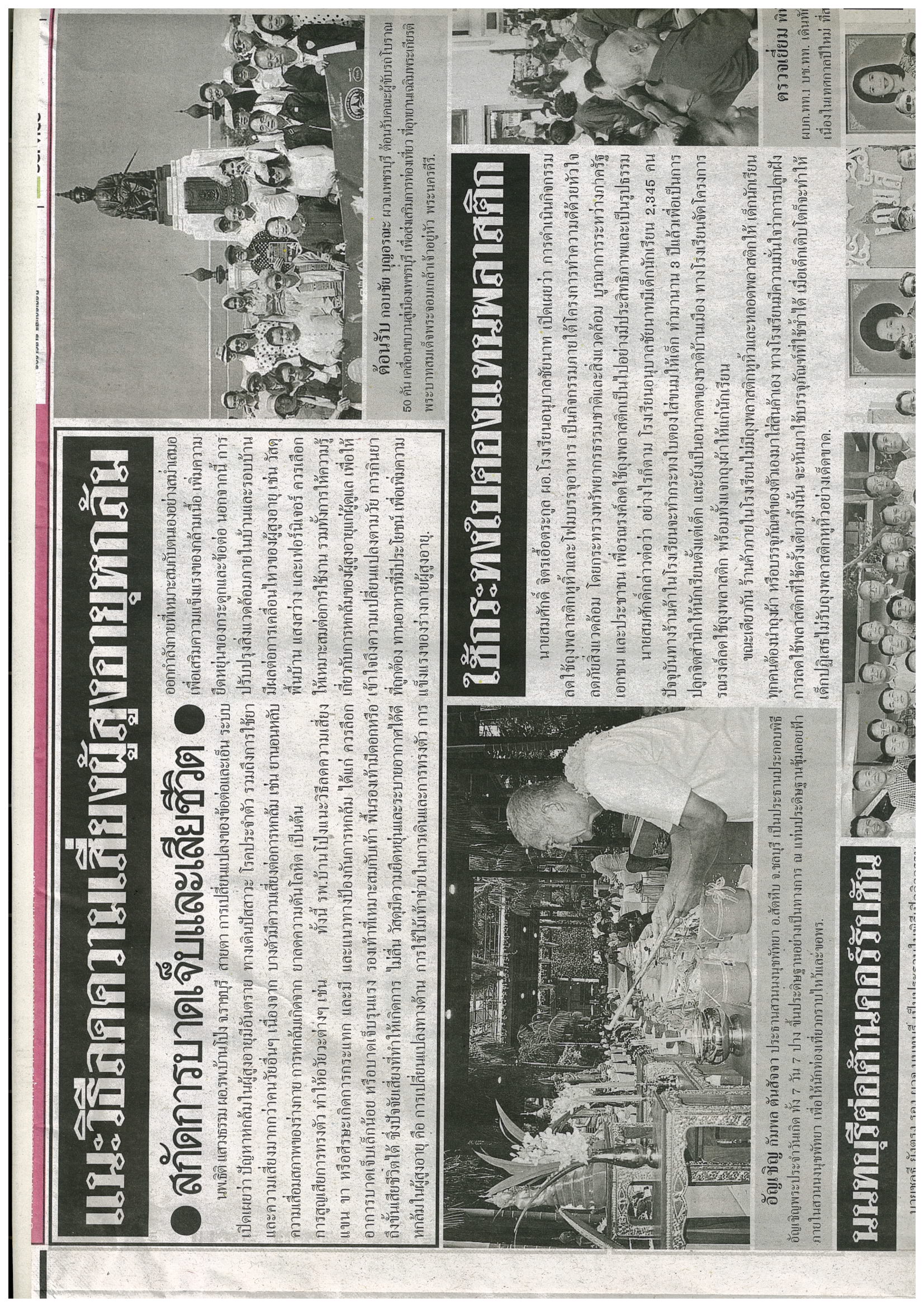 ข่าวประจำวันจันทร์ที่ 6 มกราคม 2563 หน้าที่ 23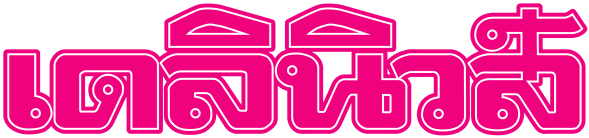 ข่าวประจำวันจันทร์ที่ 6 มกราคม 2563 หน้าที่ 1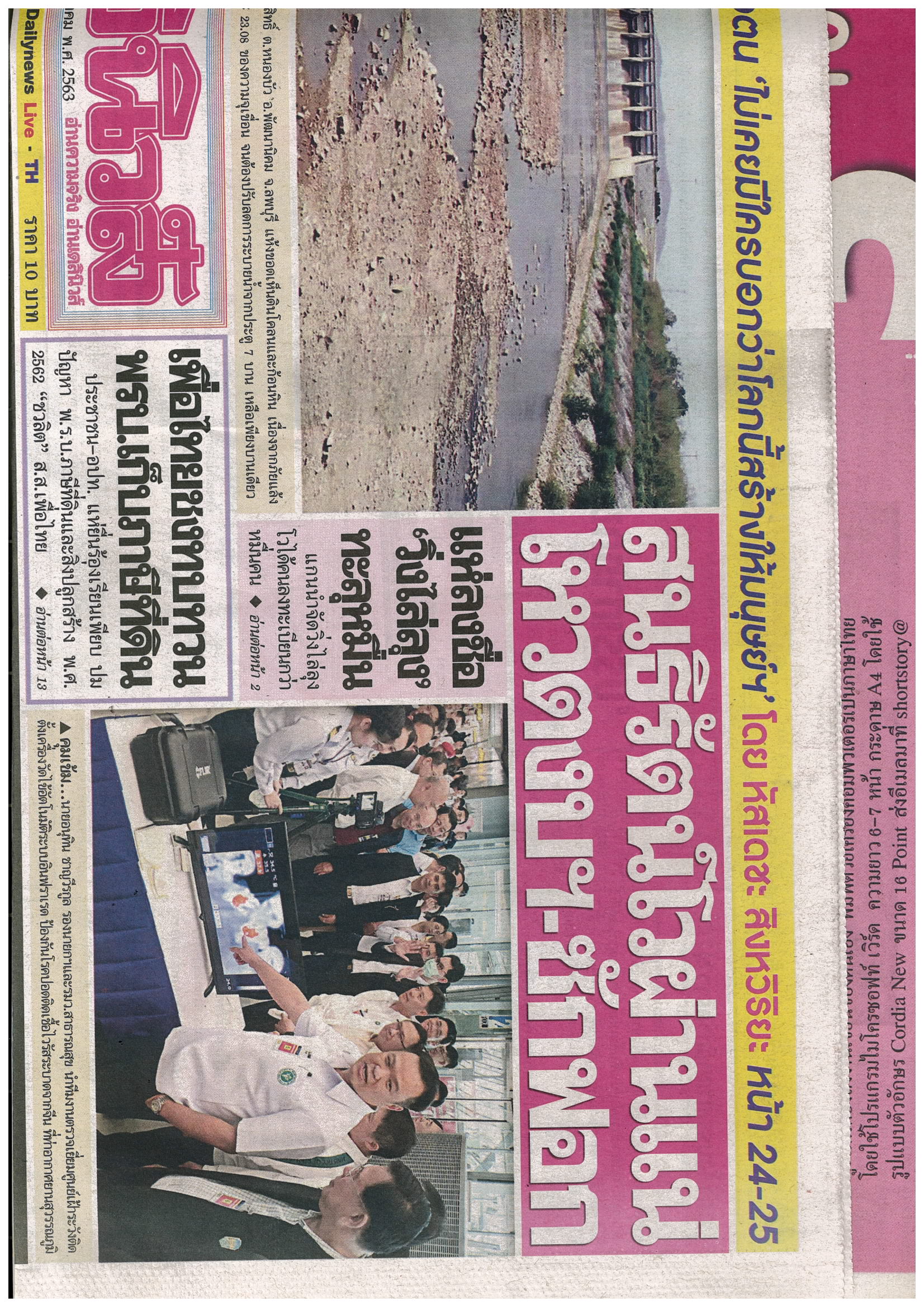 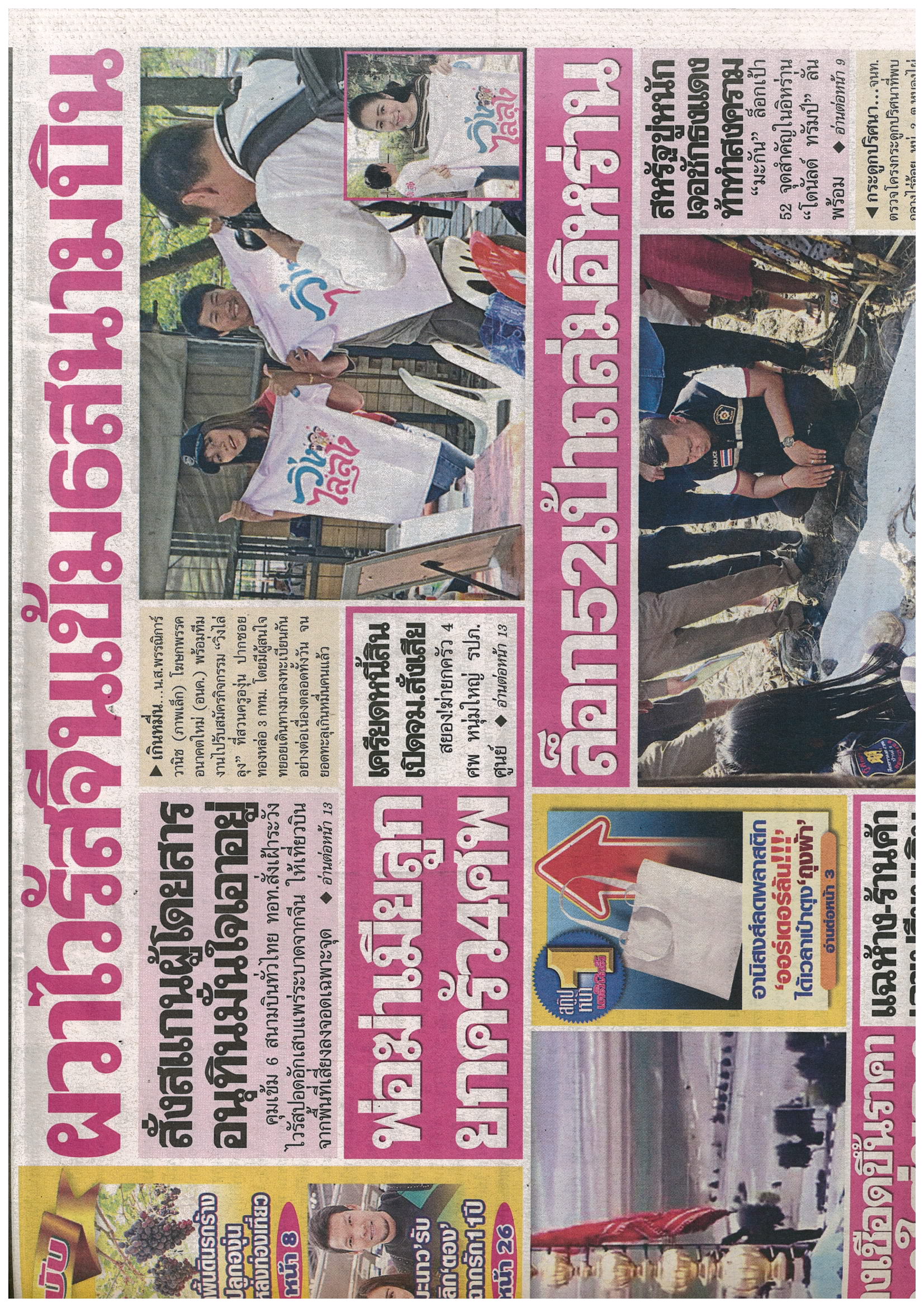 ข่าวประจำวันจันทร์ที่ 6 มกราคม 2563 หน้าที่ 1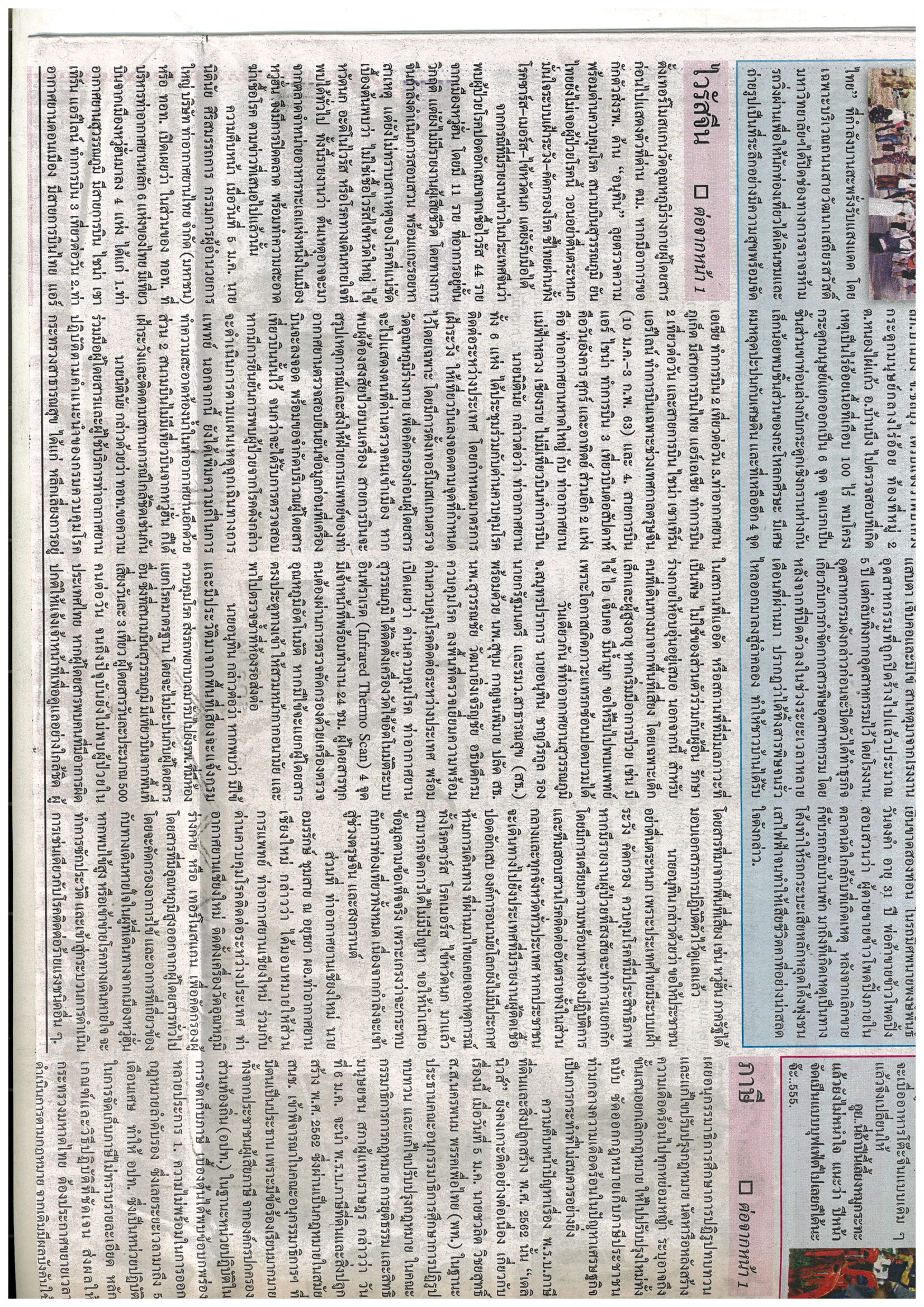 ข่าวประจำวันจันทร์ที่ 6 มกราคม 2563 หน้าที่ 1 (ต่อหน้า 13)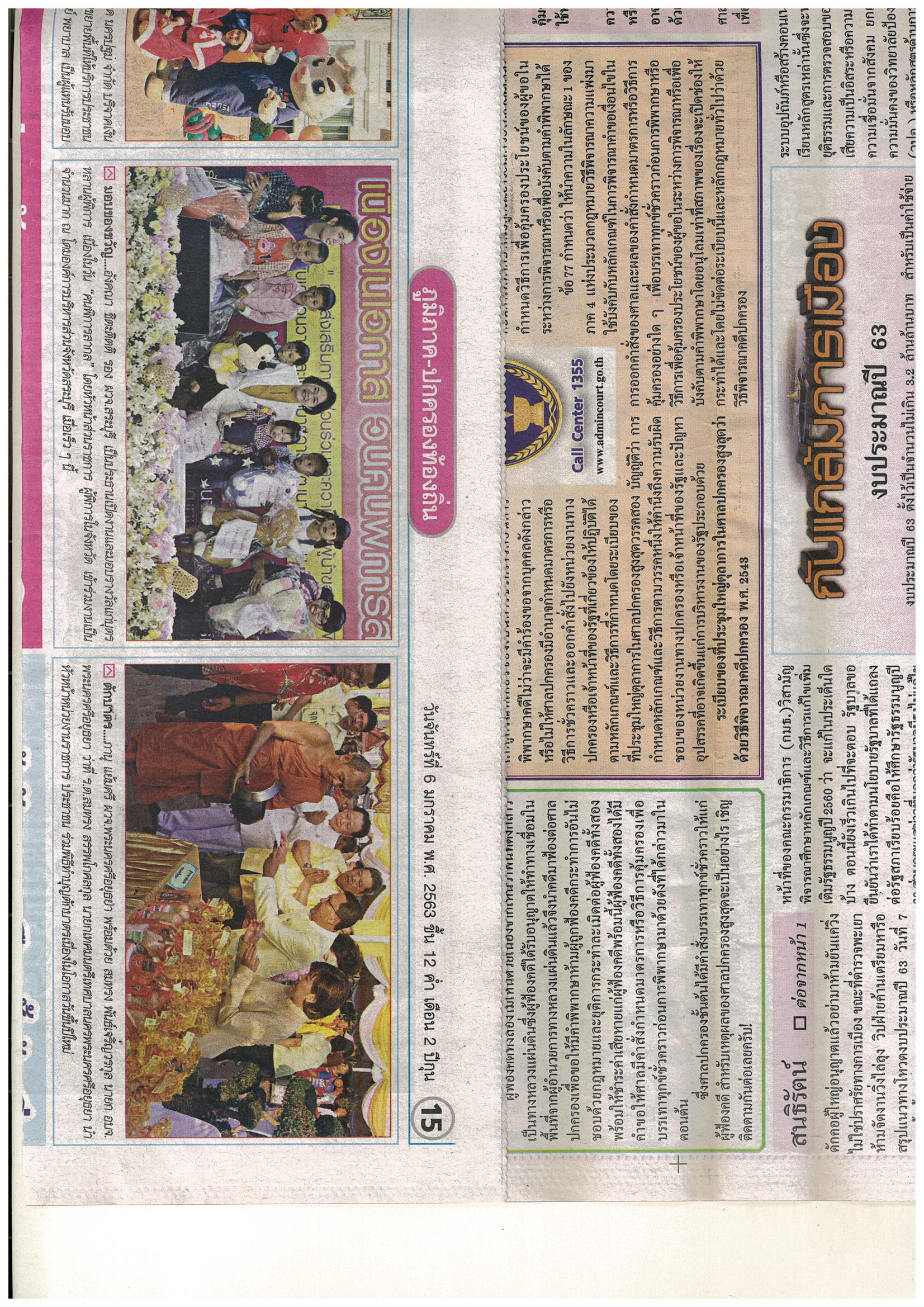 ข่าวประจำวันจันทร์ที่ 6 มกราคม 2563 หน้าที่ 15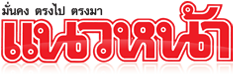 ข่าวประจำวันจันทร์ที่ 6 มกราคม 2563 หน้าที่ 1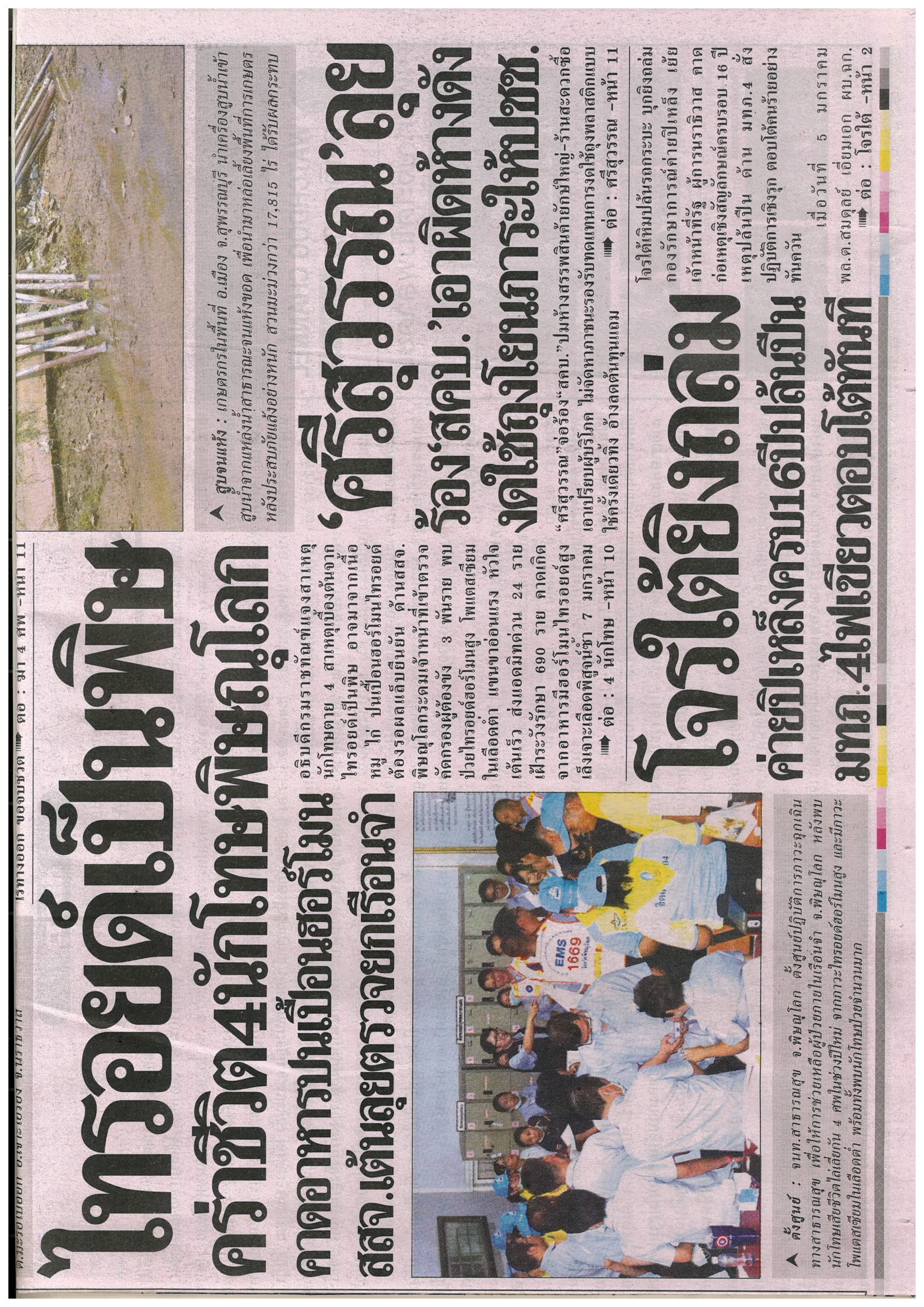 ข่าวประจำวันจันทร์ที่ 6 มกราคม 2563 หน้าที่ 1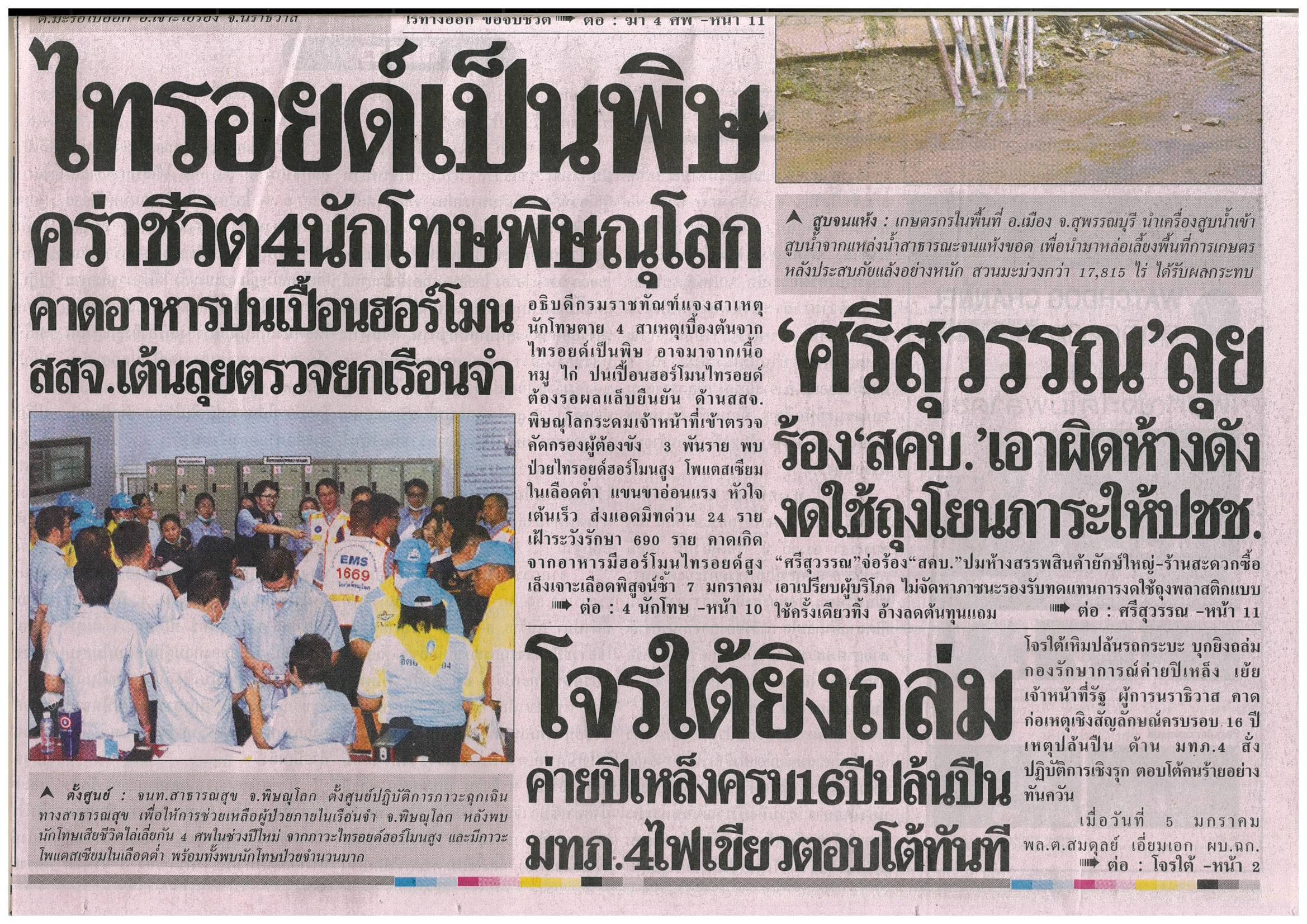 ข่าวประจำวันจันทร์ที่ 6 มกราคม 2563 หน้าที่ 1 (ต่อหน้า 10)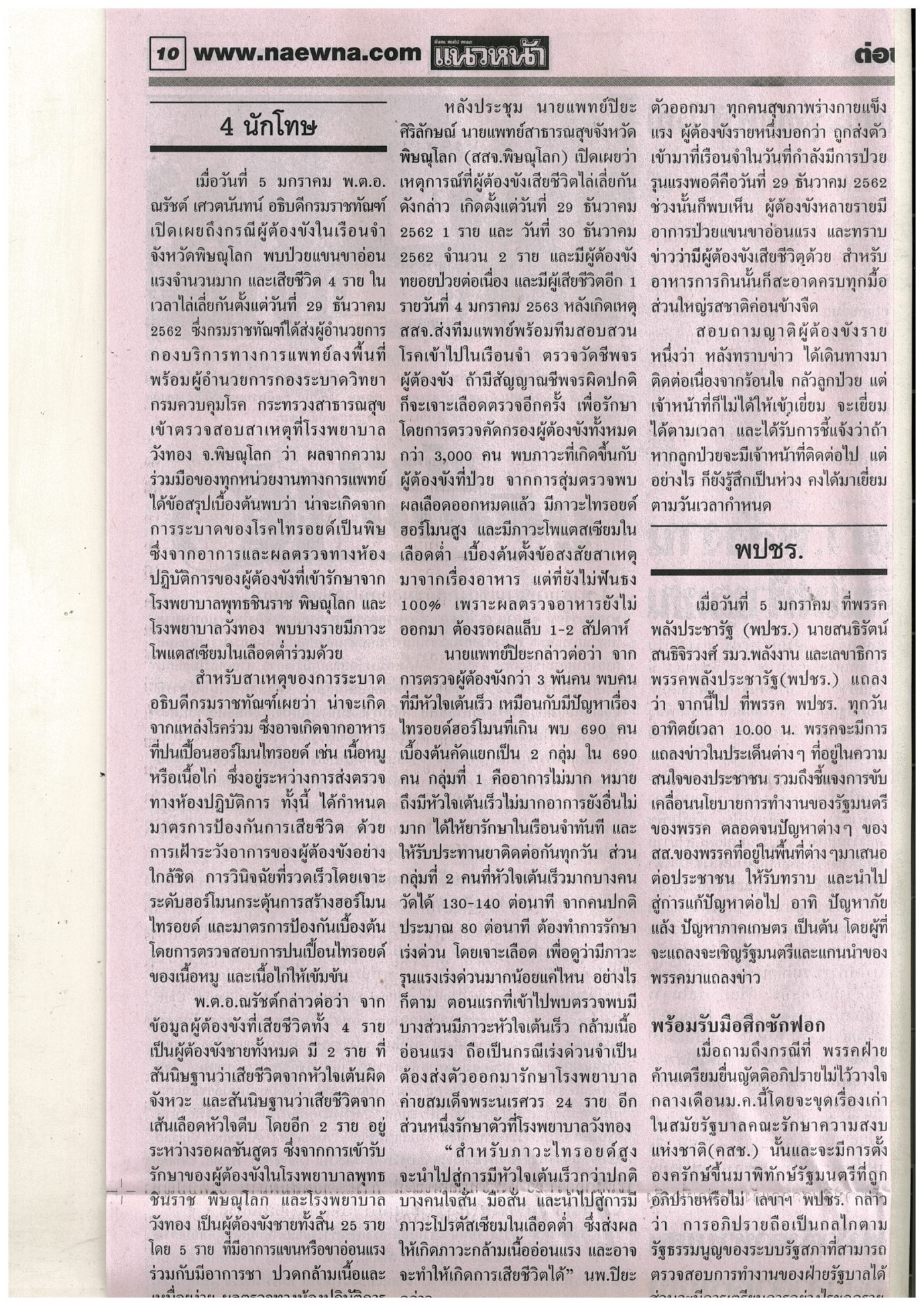 ข่าวประจำวันจันทร์ที่ 6 มกราคม 2563 หน้าที่ 1 (ต่อหน้า 10)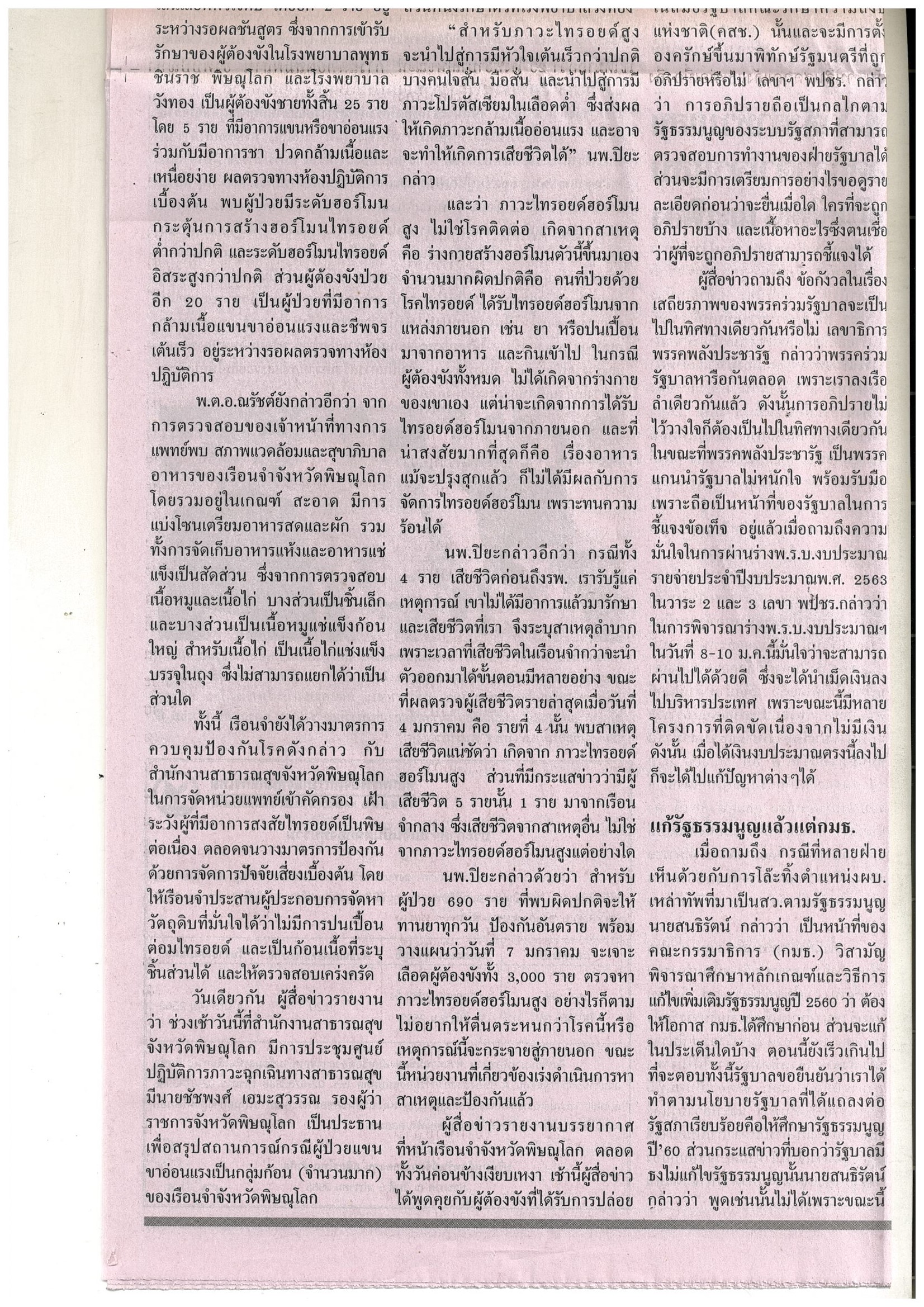 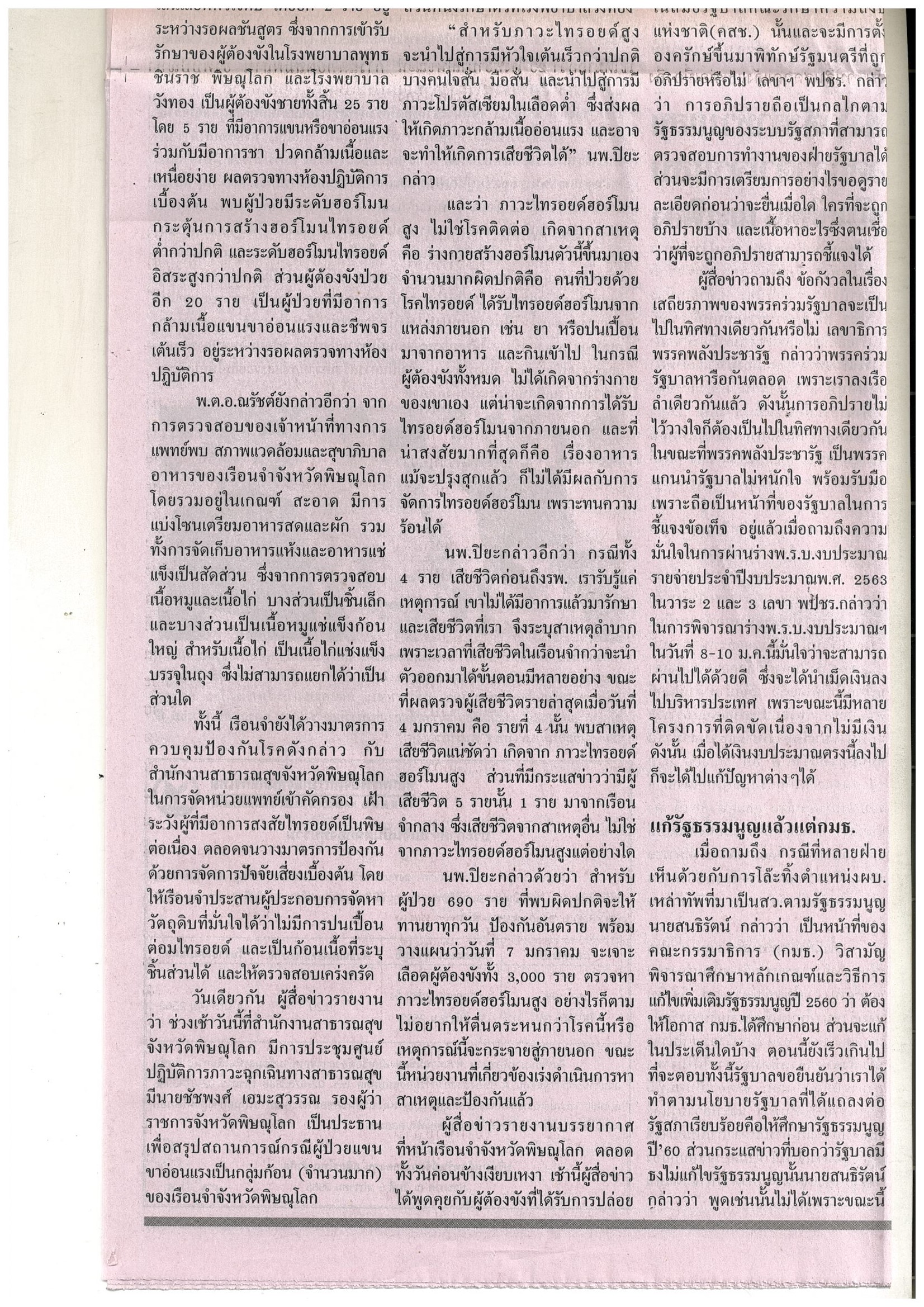 ข่าวประจำวันจันทร์ที่ 6 มกราคม 2563 หน้าที่ 1 (ต่อหน้า 10)ข่าวประจำวันจันทร์ที่ 6 มกราคม 2563 หน้าที่ 1 (ต่อหน้า 10)ข่าวประจำวันจันทร์ที่ 6 มกราคม 2563 หน้าที่ 1 (ต่อหน้า 10)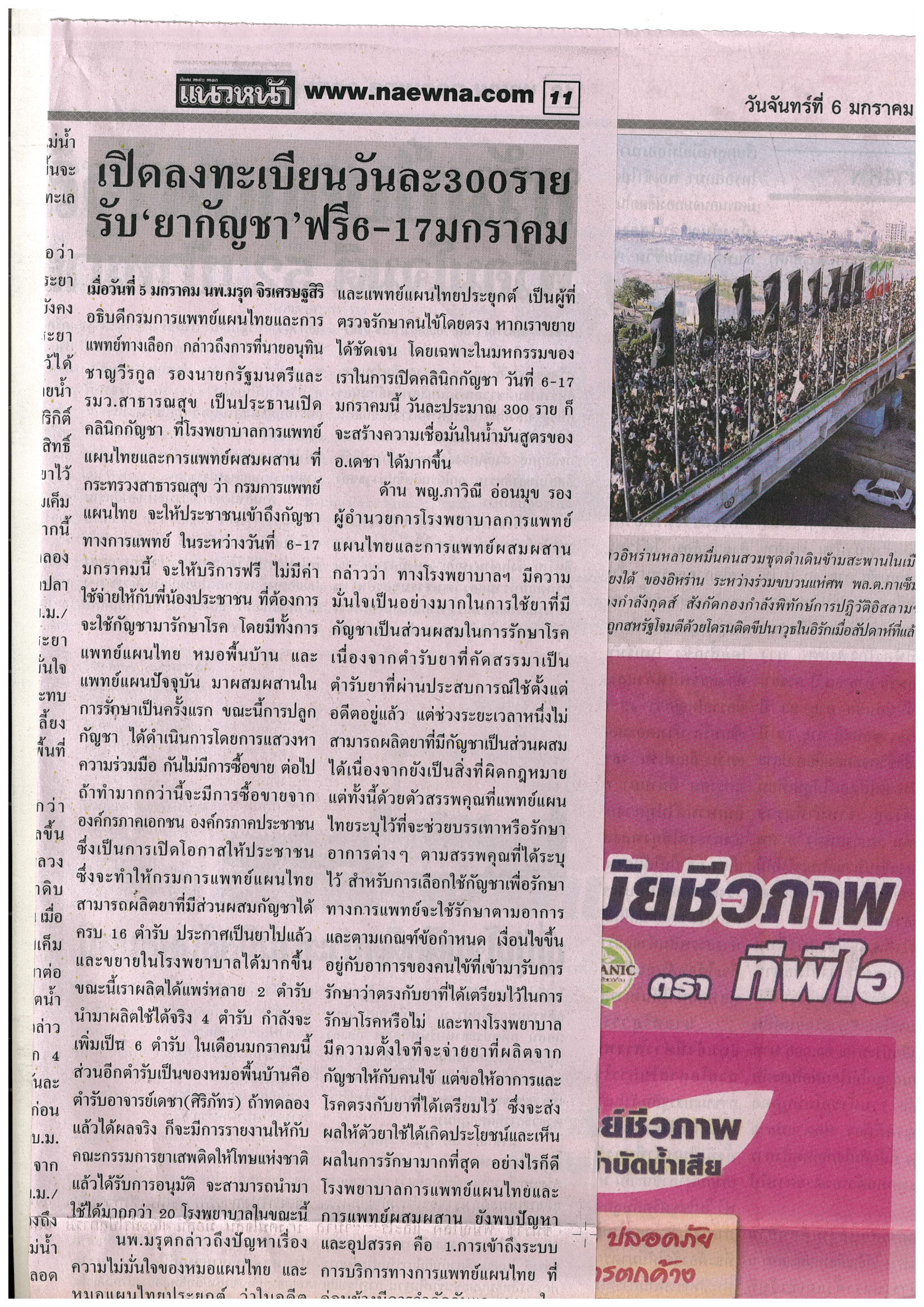 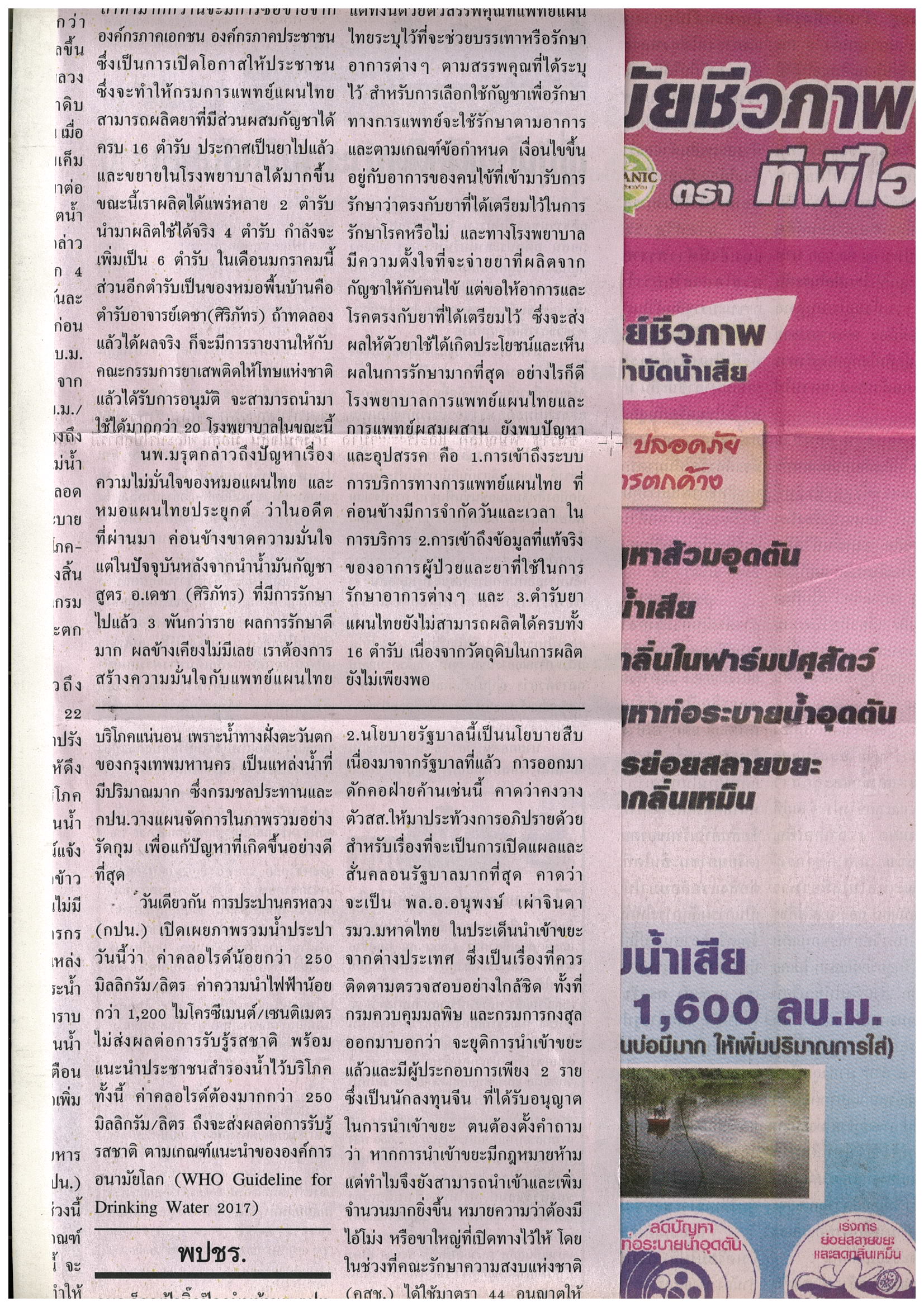 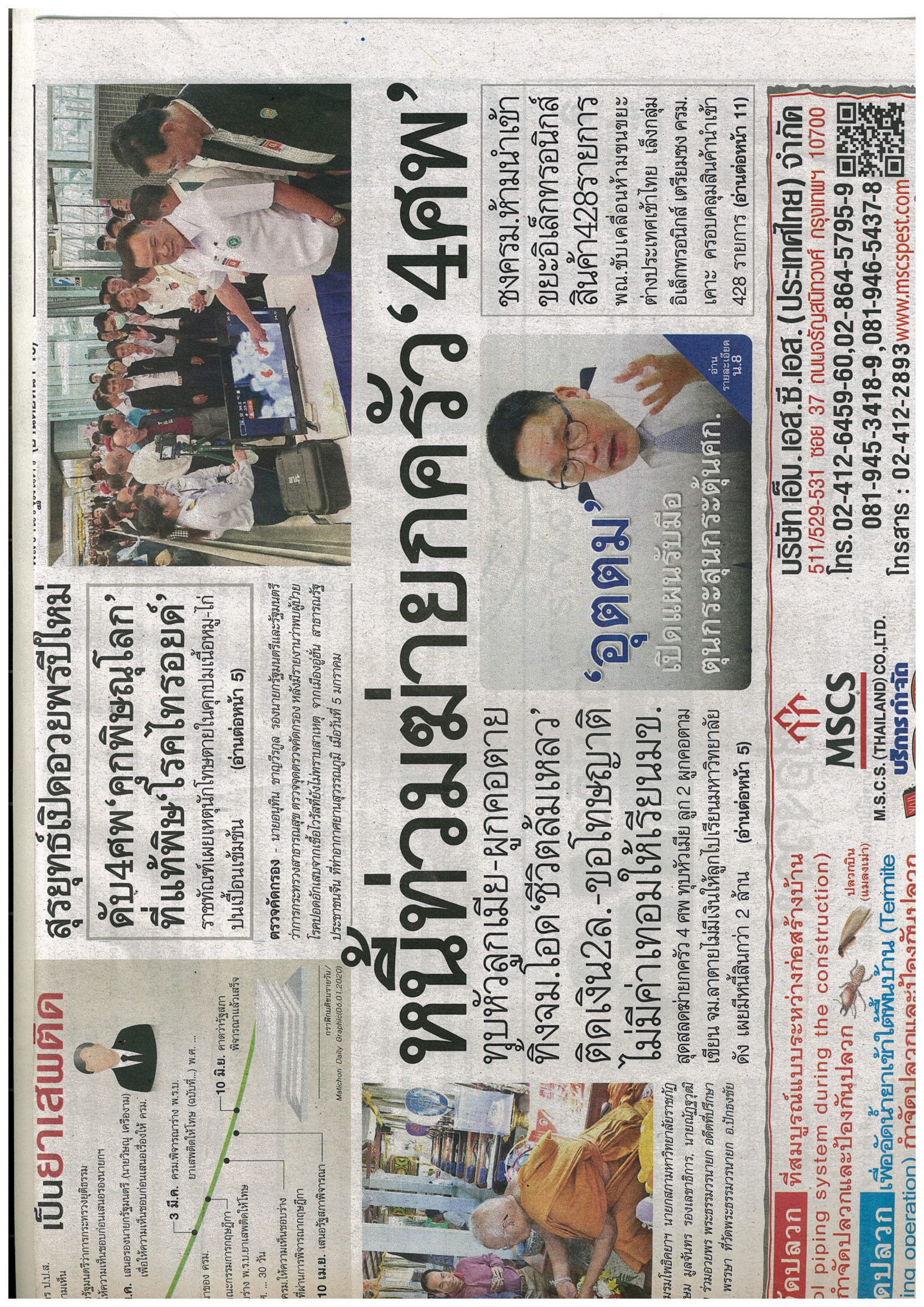 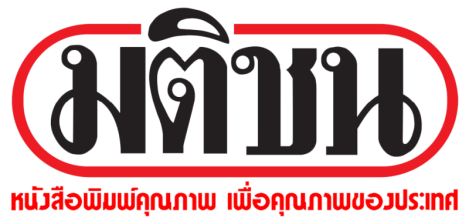 ข่าวประจำวันจันทร์ที่ 6 มกราคม 2563 หน้าที่ 1 ข่าวประจำวันจันทร์ที่ 6 มกราคม 2563 หน้าที่ 1 ข่าวประจำวันจันทร์ที่ 6 มกราคม 2563 หน้าที่ 1 (ต่อหน้า 5) 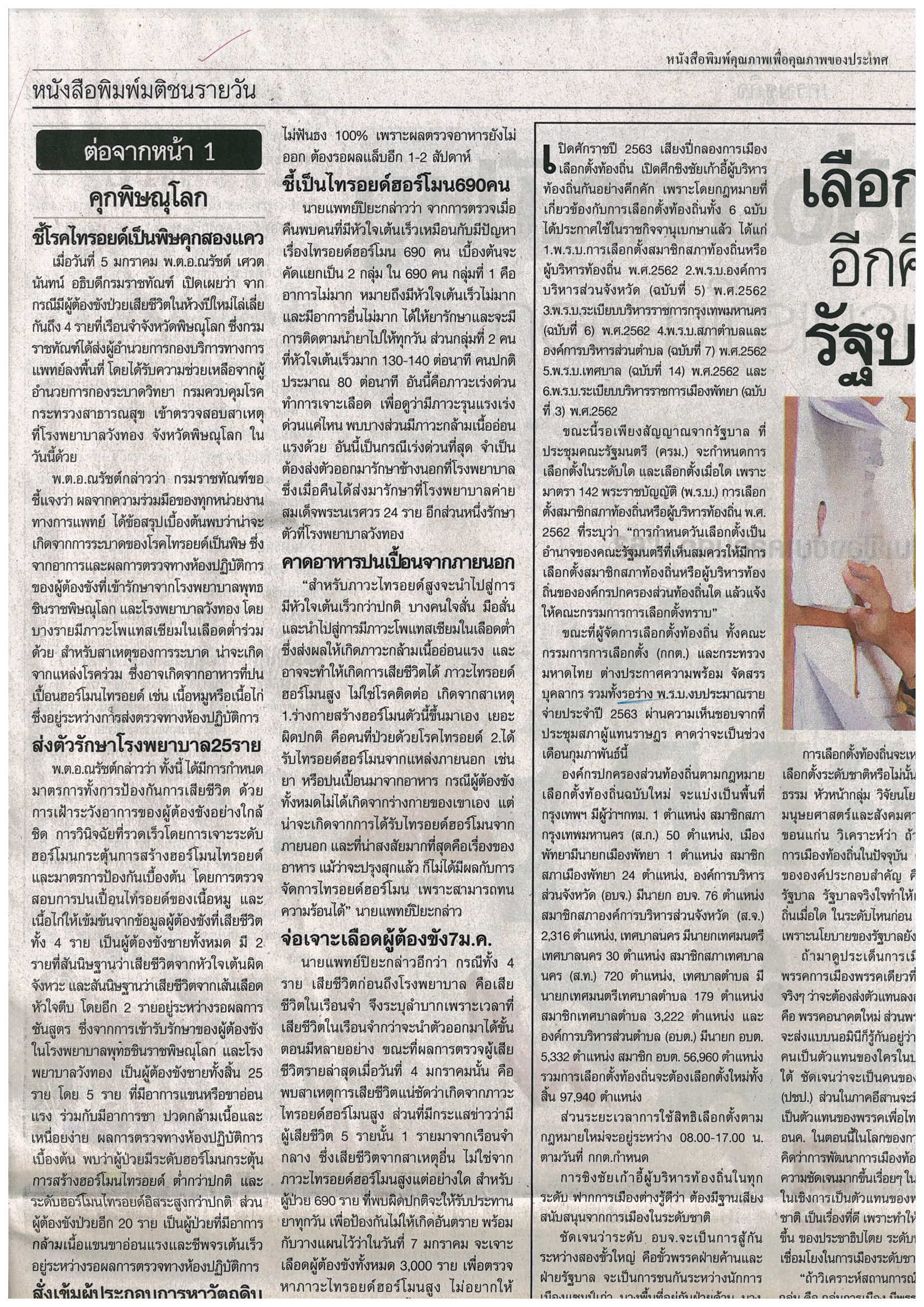 ข่าวประจำวันจันทร์ที่ 6 มกราคม 2563 หน้าที่ 1 (ต่อหน้า 5) 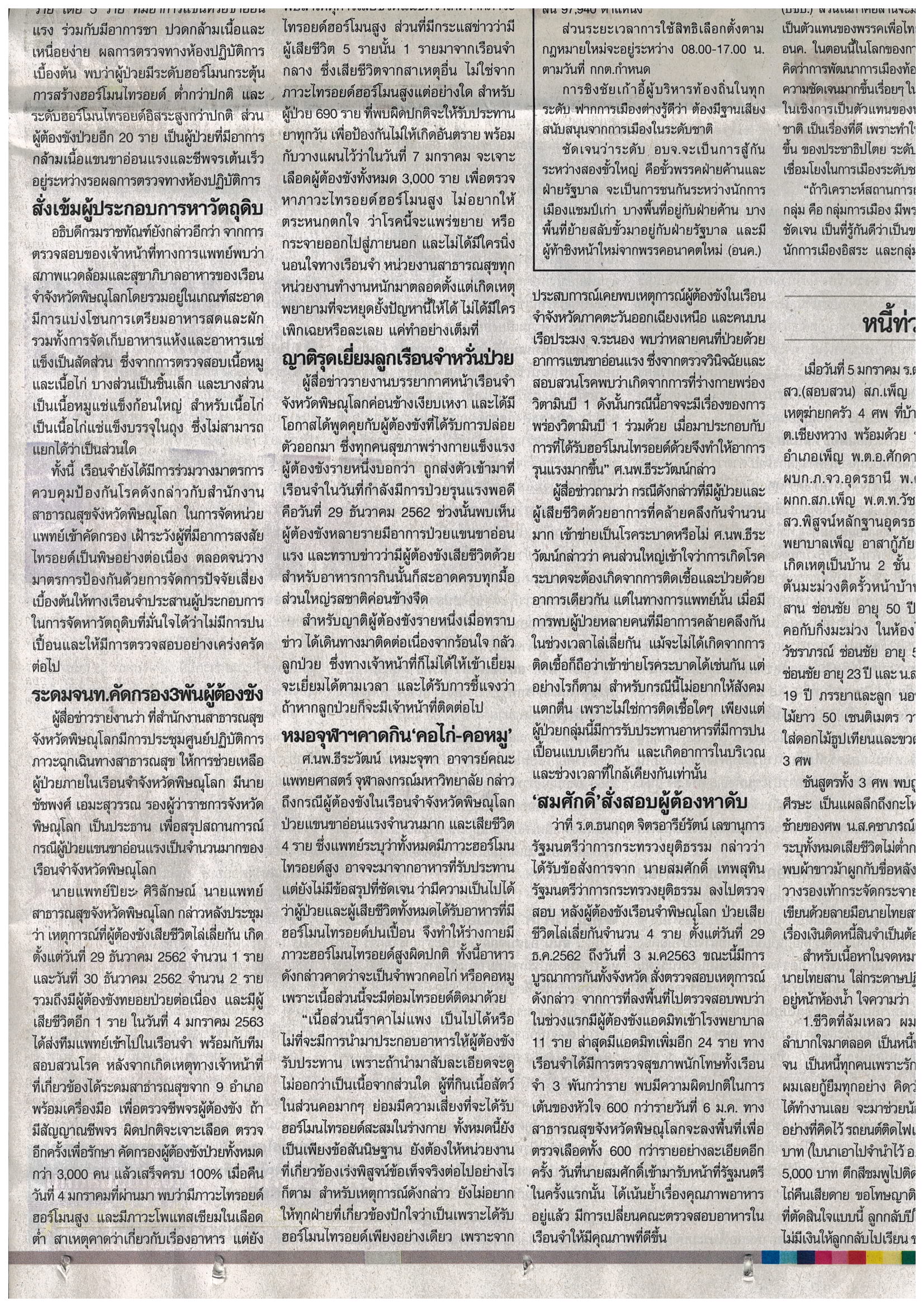 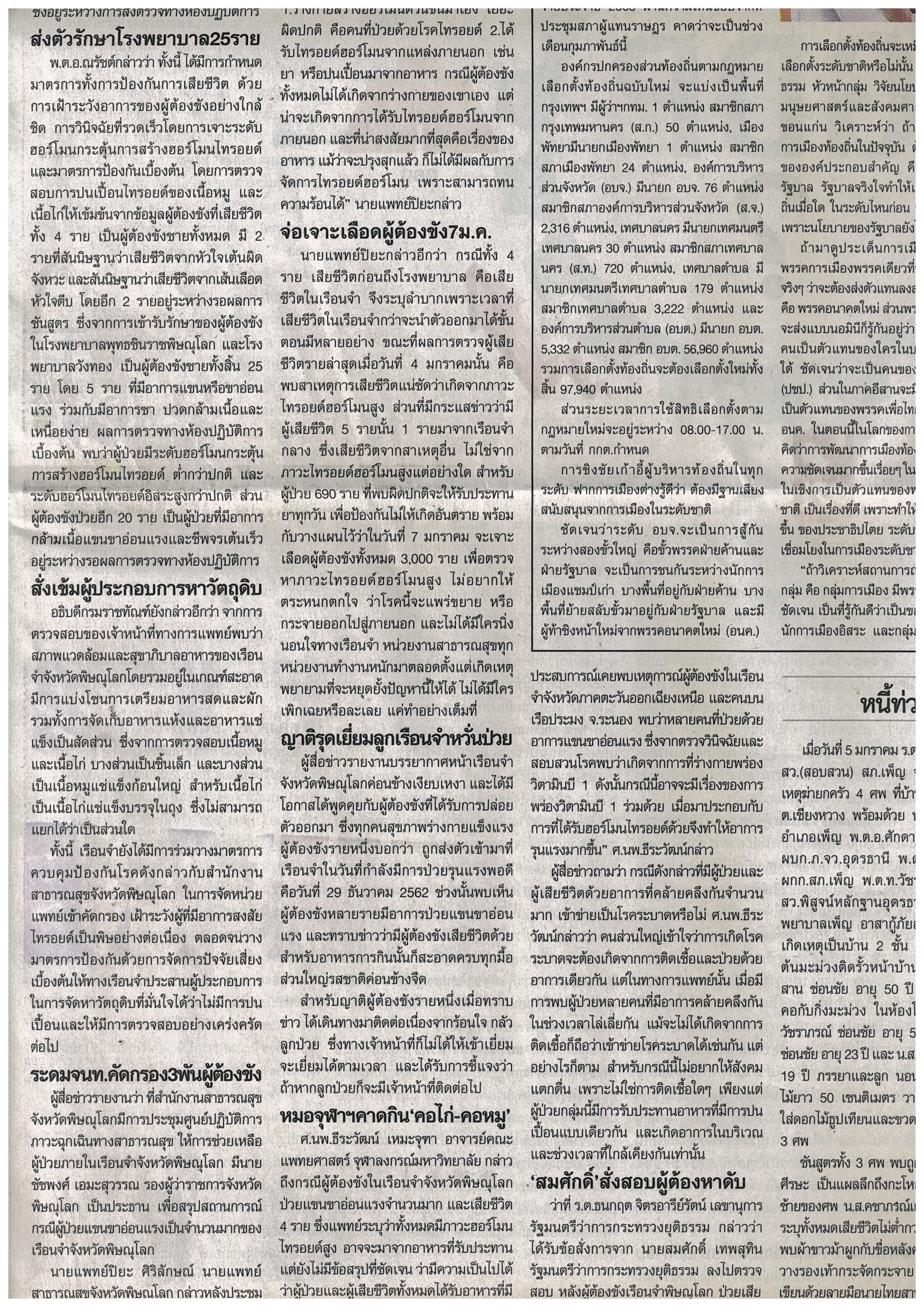 ข่าวประจำวันจันทร์ที่ 6 มกราคม 2563 หน้าที่ 1 (ต่อหน้า 5) ข่าวประจำวันจันทร์ที่ 6 มกราคม 2563 หน้าที่ 1 (ต่อหน้า 5) ข่าวประจำวันจันทร์ที่ 6 มกราคม 2563 หน้าที่ 1 (ต่อหน้า 5) ข่าวประจำวันจันทร์ที่ 6 มกราคม 2563 หน้าที่ 1 (ต่อหน้า 5) ข่าวประจำวันจันทร์ที่ 6 มกราคม 2563 หน้าที่ 5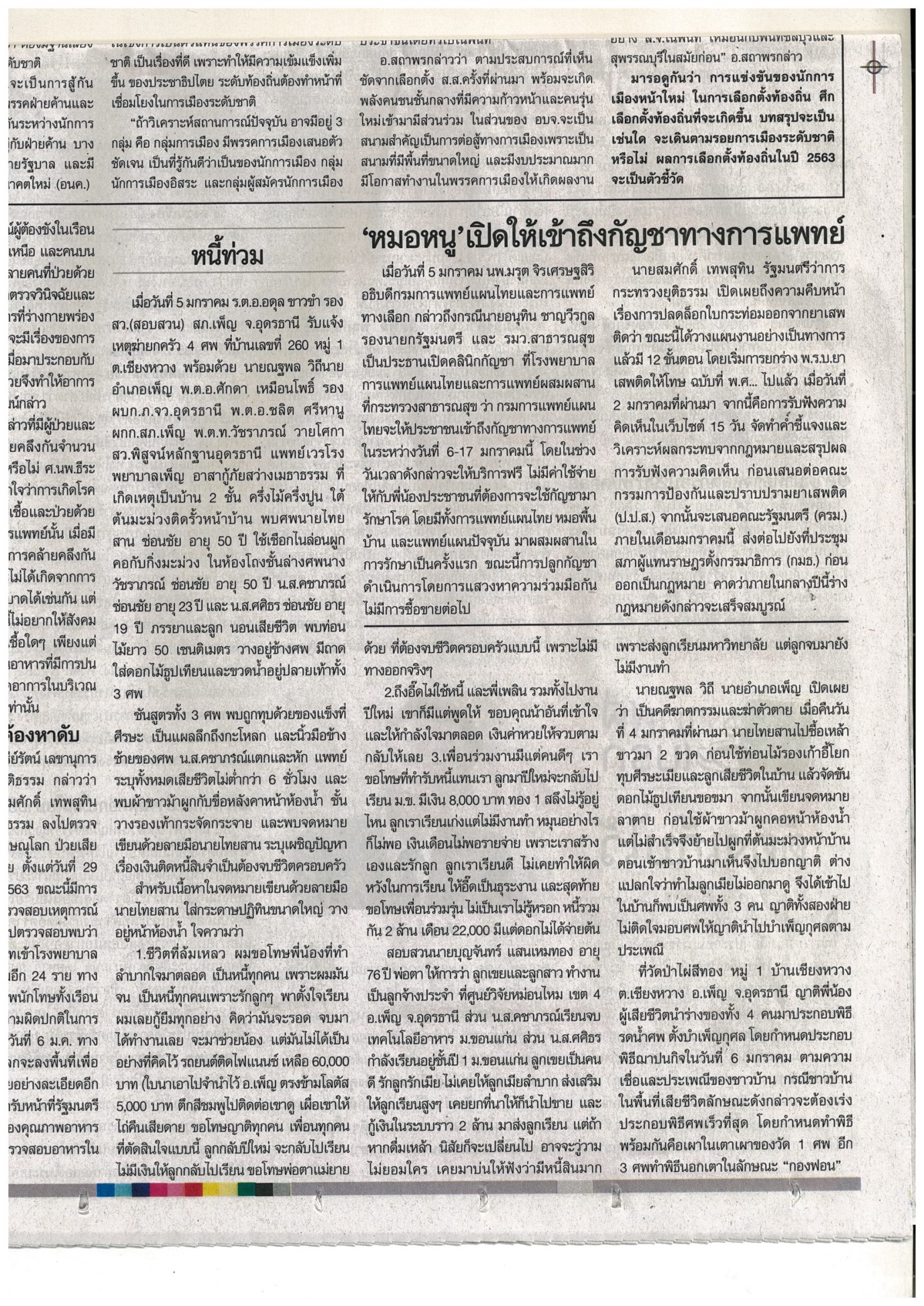 ข่าวประจำวันจันทร์ที่ 6 มกราคม 2563 หน้าที่ 11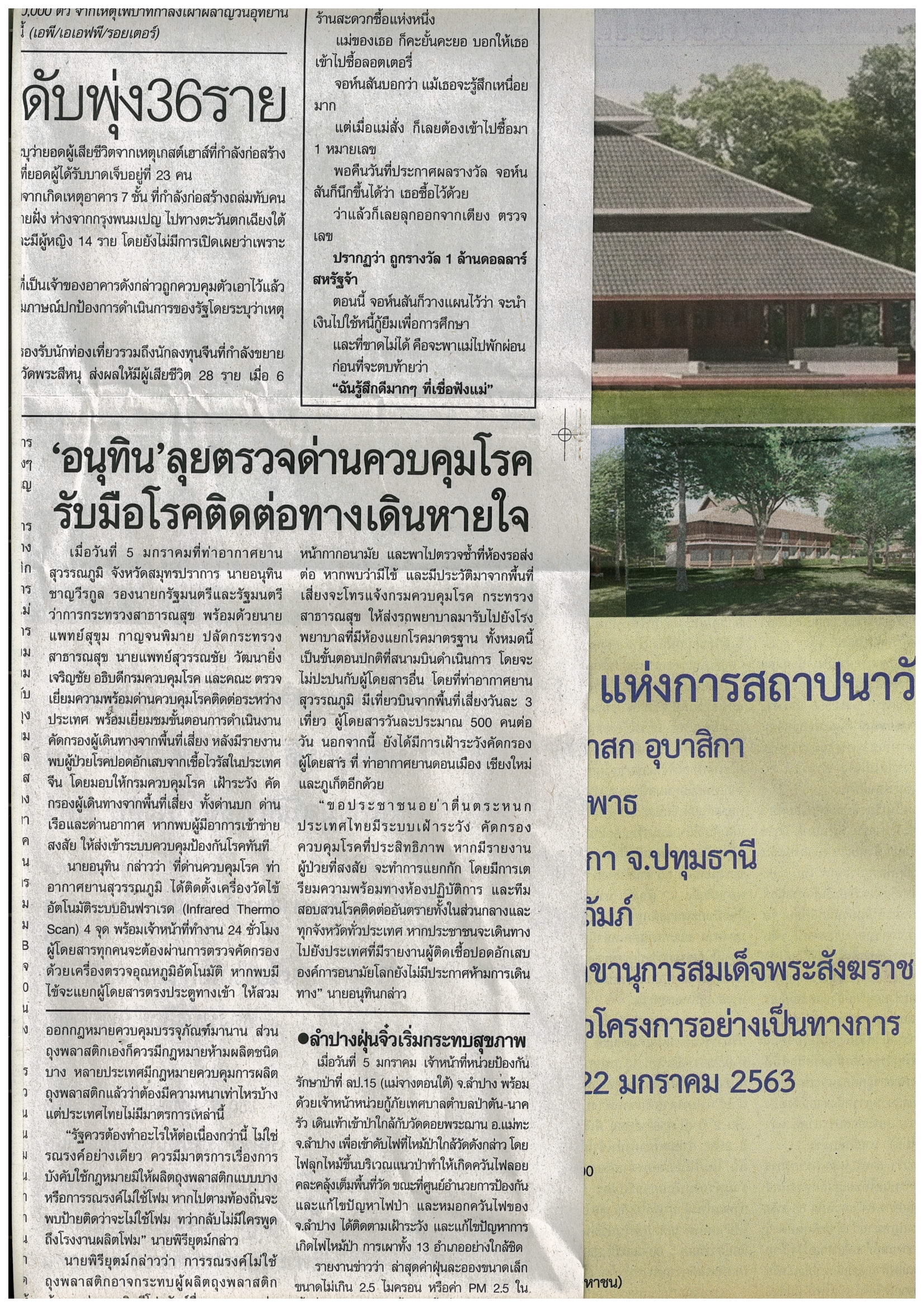 